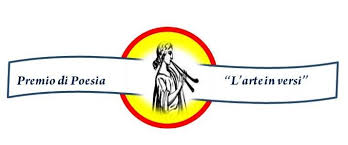 XI Premio Nazionale di Poesia“L’arte in versi”Ideato, fondato e presieduto da Lorenzo SpurioArt. 1 – OrganizzazioneViene bandita l’undicesima edizione del Premio Nazionale di Poesia “L’arte in versi”, ideato, fondato e presieduto dal poeta e critico letterario Lorenzo Spurio e organizzato da Euterpe APS di Jesi.Art. 2 – Patrocini MoraliIl Premio è patrocinato dalla Regione Marche, dall’Assemblea Legislativa della Regione Marche, dalla Provincia di Ancona, dai Comuni di Jesi, Ancona e Senigallia e dall’Università degli Studi di Urbino “Carlo Bo”.Art. 3 – PartnershipsIl Premio gode del patrocinio morale e della partnership del Centro Studi “Sara Valesio” di Bologna, del Centro Culturale “Vittoriano Esposito” di Avezzano (AQ), del Movimento Internazionale “Donne e Poesia” di Bari, dell’Associazione “Le Ragunanze” di Roma, dell’Associazione Siciliana Arte e Scienza (ASAS) di Messina, dell’Associazione “L’oceano nell’anima” di Bari, dell’Associazione “Africa Solidarietà Onlus” di Arcore (MB), dell’Associazione “Il Faro” di Cologna Spiaggia (TE), della Consulta Giovanile di Bonorva (SS), del Club per l’Unesco di Cerignola (FG), di Wiki-Poesia e del quotidiano online «Il Graffio».Art. 4 – Requisiti fondamentaliSi può partecipare sia con opere edite che inedite. Qualora l’opera sia edita è necessario indicare nella scheda di partecipazione il riferimento bibliografico completo dove è precedentemente apparsa (titolo opera, casa editrice, luogo e anno di pubblicazione). L’organizzazione è sollevata da qualsiasi problematica, disguido e controversia possa nascere nel caso in cui l’autore presenti la sua opera come inedita quando, in realtà, essa, alla data d’invio della partecipazione al premio, è edita.Art. 5 – MinorenniI minorenni partecipano a titolo gratuito. Per la loro iscrizione è necessario che la scheda dati venga firmata in calce da un familiare (indicando tra parentesi il grado di parentela) o da un curatore o chi ne fa le veci. Art. 6 – Sezioni a concorsoIl Premio è articolato in tredici sezioni identificate dalle lettere dell’alfabeto. Il partecipante può prendere parte a una o più sezioni.SEZIONE A – POESIA IN ITALIANOSi partecipa con un massimo di tre poesie in lingua italiana a tema libero in forma anonima che non devono superare i 40 versi ciascuna (senza conteggiare il titolo, l’eventuale sottotitolo, dedica, spazi bianchi).SEZIONE B – POESIA IN DIALETTOSi partecipa con un massimo di tre poesie in dialetto a tema libero in forma anonima che non devono superare i 40 versi ciascuna (senza conteggiare il titolo, l’eventuale sottotitolo, dedica, spazi bianchi). Le opere dovranno avere ben indicato il riferimento al tipo di dialetto o di zona nel quale è parlato e si dovrà allegare obbligatoriamente la traduzione dell’opera in lingua italiana. Qualora la traduzione non sia stata eseguita dall’autore è necessario indicare il nome del traduttore.SEZIONE C – POESIA IN LINGUA STRANIERASi partecipa con un massimo di tre poesie in lingua straniera a tema libero in forma anonima che non devono superare i 40 versi ciascuna (senza conteggiare il titolo, l’eventuale sottotitolo, dedica, spazi bianchi). Si considerano lingue straniere tutti quegli idiomi vivi caratteristici degli stati nazionali e federali nonché i patois e le lingue minoritarie che contraddistinguono un popolo. Non si accetteranno opere in lingue artificiali o in codici che non hanno un uso reale o non peculiari di una realtà geopolitica concreta riconosciuta dalla comunità internazionale. Le opere dovranno avere ben indicato il riferimento al tipo di lingua o alla zona nella quale è parlata e si dovrà allegare obbligatoriamente la traduzione dell’opera in lingua italiana. Qualora la traduzione non sia stata eseguita dall’autore è necessario indicare il nome del traduttore.SEZIONE D – POESIA RELIGIOSASi partecipa con un massimo di tre poesie a tema religioso in forma anonima che non devono superare i 40 versi ciascuna (senza conteggiare il titolo, l’eventuale sottotitolo, dedica, spazi bianchi). SEZIONE E – POESIA D’AMORESi partecipa con un massimo di tre poesie a tema amoroso – liberamente inteso – in forma anonima che non devono superare i 40 versi ciascuna (senza conteggiare il titolo, l’eventuale sottotitolo, dedica, spazi bianchi).SEZIONE F – PROSA POETICASi partecipa con un testo in prosa (no versi) che non superi 1 cartella editoriale pari a 1.800 battute complessivi (spazi compresi) in cui l'elemento narrativo rappresenti un aspetto marginale e secondario a beneficio degli elementi più marcatamente riflessivi e descrittivi che possano far risaltare gli aspetti emozionali e sensoriali dando sfogo alla propria interiorità prediligendo composizioni costruite su un piano lirico di chiaro impatto. Non saranno conformi a tale sezione racconti canonicamente intesi fondati prevalentemente sulla costruzione del personaggio (fiction) o la narrazione di episodi.SEZIONE G – LIBRO EDITO DI POESIASi partecipa con un solo libro di poesia pubblicato con una casa editrice o auto-prodotto dotato di codice identificativo ISBN. La partecipazione può essere inoltrata dall’Autore, dal curatore del volume e dall’editore. In caso di vittoria il premiato verrà comunque considerato l’Autore del volume. Si accettano anche libri di poesie in dialetto o in lingua straniera (con traduzione a fronte), di haiku e libri di poesia corredati da immagini (foto e quadri) e antologie (in questo caso si leggano le specifiche sotto). Il partecipante deve inviare tre copie cartacee del libro e il file originale in formato pdf. Specifiche per la partecipazione con antologie e opere di AA.VV.Si partecipa con un’antologia poetica (di qualsiasi tipo e composizione, tranne le antologie dei premi letterari) pubblicata con una casa editrice o auto-prodotta dotata di codice identificativo ISBN. La partecipazione può essere inoltrata dall’Autore principale, dal curatore, dall’editore o da uno degli autori inseriti. Il partecipante deve inviare tre copie cartacee del libro e il file digitale in formato pdf. SEZIONE H – HAIKUSi partecipa con un massimo di tre haiku (5-7-5 sillabe) in lingua italiana in forma anonima.SEZIONE I – VIDEOPOESIASi partecipa con una videopoesia che dovrà essere inviata unicamente con una delle due possibilità: 1) caricandola su YouTube e fornendo nella mail di partecipazione il link del video. In questo caso l’utente non deve assolutamente apportare modifiche al video né cambi di URL per tutta la durata di svolgimento del premio, pena la squalifica; 2) allegando il video (soli formati .avi, .mp4, .wmv) mediante il sito di trasferimento gratuito WeTransfer. Non dovranno essere mandati video nei quali siano impiegate canzoni, basi e melodie d’accompagnamento che siano brani tutelati/iscritti alla SIAE. Nella scheda di partecipazione l’Autore deve dichiarare di avere utilizzato per la produzione del video materiali (foto, video, musiche) propri o di dominio pubblico o, laddove siano opere di terzi, di aver ottenuto le necessarie liberatorie per l’utilizzo, sollevando Euterpe APS da qualsivoglia responsabilità.SEZIONE L – SPERIMENTAZIONI POETICHE E NUOVI LINGUAGGIIn questa sezione rientrano quei testi che si riconoscono rispondenti alla fertile attività di sperimentazione contemporanea che si allineano ai parametri caratteristici di ciascun genere movimento, tendenza, avanguardia (riconducibile a Manifesti, note programmatiche, presentazioni del genere, etc.) con particolare attenzione a quelle di seguito indicate:CORTO POESIA: Sottogenere poetico ideato dai poeti palermitani Antonio Barracato e Dorothea Matranga nel 2019 conformato da un apposito movimento che ne individua caratteristiche formali, contenuti e finalità comunicative. I canoni distintivi della corto poesia sono:Presenza di un titolo;Struttura in tre versi;Contenuto socialmente utile, atto a produrre un cambiamento nel cuore dell’uomo, veicolato a una denuncia del malessere di quest’epoca;Il terzo verso non deve superare le dieci sillabe.Si partecipa con un massimo di tre testi; è requisito necessario il rispetto delle caratteristiche peculiari del genere al quale appartengono, pena la squalifica. DINANIMISMO: Il movimento poetico-artistico del dinanimismo è stato creato – come il relativo neologismo – nel 2009 dal poeta campano Zairo Ferrante volendo intendere in tale originale crasi una fusione di dinamismo e anima. I canoni distintivi (prevalentemente contenutistici) del dinanimismo sono:1.      Volontà di contrapposizione alla dilagante banalità e frivolezza;2.      Riscoperta dell’autenticità e dell’essenza dell’uomo: poesia istintiva e innata;3.     Ricezione degli aspetti dinamici relativi al mutamento, divenire e rinascita (la poesia è una forma di dinamismo anche dell’anima);4.     Propensione all’interrogazione e all’approfondimento su questioni d’ordine pratico e d’interesse collettivo (poesia anche come impegno "sociale");5.   Linguaggio congruo col sentire e al passo coi tempi; versi puliti, in grado di fondere interiorità e modernità, anche mediante l'utilizzo di parole e immagini in linea con lo sviluppo socio-tecnologico. Progresso inteso non come attività deumanizzante ma come spinta propulsiva all'evoluzione etico-morale dell'intera collettività.Si partecipa con un massimo di tre testi di lunghezza non superiore a 40 vv. ciascuno; è requisito necessario il rispetto delle caratteristiche peculiari del genere al quale appartengono, pena la squalifica. DITTICO POETICO A DUE VOCI: Sottogenere del comune dittico poetico, ideato dal poeta e aforista palermitano Emanuele Marcuccio nel 2010 e da lui definito come “una composizione di due poesie di due diversi autori, scritte indipendentemente, anche in tempi diversi, e accomunate dal medesimo tema in una sorta di corrispondenza empatica”. I canoni distintivi (prevalentemente contenutistici) del dittico poetico a due voci sono:Presenza di un titolo per ciascuna delle due poesie;Rispondenza di un tema comune alle due poesie;Ciascuno dei due autori della rispettiva poesia formanti il dittico deve attenersi al proprio modo di fare poesia, senza in alcun modo cercare di imitarsi;La seconda poesia del dittico deve essere in qualche modo un’ideale risposta alla prima attraverso una sorta di continuum per analogie, corrispondenze sonore o emozionali, di significanza, di empatia, di poetica affinità elettiva.Si partecipa con un testo con un massimo di 40 versi per ciascuna delle due poesie formanti il dittico. Il partecipante che invia la propria opera deve essere autore di una delle due poesie del dittico e deve aver messo a conoscenza (e ottenuto l’autorizzazione) all’invio dell’altra opera che costituisce il dittico da parte dell’altro autore. Per tale sottosezione è requisito necessario l’invio della scheda dei dati personali da parte di entrambi gli autori delle poesie che costituiscono il dittico. È requisito necessario che rispettino le caratteristiche peculiari del genere al quale appartengono, pena la squalifica.SEZIONE M – CRITICA LETTERARIASi partecipa con una recensione, un testo critico, un’analisi dell’opera, un approfondimento, un articolo, un saggio letterario su un’opera poetica classica o contemporanea della letteratura italiana o straniera (comprensiva su autori esordienti) in forma anonima. L’opera potrà focalizzarsi sull’analisi di una singola poesia o di più testi, di una silloge, di un libro o più, o dell’intera produzione poetica di un dato autore. Tale testo non dovrà superare le quattro cartelle editoriali pari a 7.200 battute complessive (spazi compresi), senza conteggiare il titolo, le eventuali note a piè di pagina e la bibliografia (consigliata).SEZIONE N – PREFAZIONE DI LIBRO DI POESIASi partecipa con una prefazione o una postfazione a un libro edito di poesia. La prefazione può essere inviata sia dall’autore che dall’Autore del libro all’interno del quale è inserita; in caso di vittoria sarà considerato vincitore unicamente l’autore della prefazione e non del libro. Tale testo non dovrà superare le quattro cartelle editoriali pari a 7.200 battute complessive (spazi compresi), senza conteggiare il titolo e le eventuali note a piè di pagina.SEZIONE O – LIBRO EDITO DI SAGGISTICA SULLA POESIASi partecipa con un solo libro di saggistica o critica letteraria (saggio, volume critico, approfondimento, monografia, tesi di laurea pubblicata) su qualsiasi aspetto relativo alla poesia, sia locale, nazionale che internazionale, pubblicato con una casa editrice o auto-prodotto dotato di codice identificativo ISBN. La partecipazione può essere inoltrata dall’autore, dal curatore del volume e dall’editore. In caso di vittoria il premiato verrà comunque considerato l’autore del volume. Il partecipante deve inviare tre copie cartacee del libro e il file originale in formato pdf.Art. 7 – Norme di esclusioneIn merito agli autori:È fatto divieto di partecipare, pena l’esclusione, ai:Soci Fondatori, Soci Onorari e ai Consiglieri (in carica o passati) di Euterpe APS;Presidenti di Giuria attivi o passati del presente premio;Presidenti degli enti / associazioni partner;Vincitori di Premi Speciali “Alla Carriera” e “Alla Cultura” in precedenti edizioni del premio.In merito alle opere:L’opera non deve aver ottenuto un 1° premio assoluto in un precedente concorso al momento dell’invio della propria partecipazione, pena l’esclusione; I vincitori del 1° premio assoluto dell’edizione precedente di codesto Premio (X edizione) non potranno concorrere nella medesima sezione di riferimento, pena l’esclusione;Saranno escluse dalla Segreteria le partecipazioni che non saranno considerate conformi al bando ovvero le opere che Riportino nome, cognome, soprannome dell’autore o altri segni di riconoscimento o di possibile attribuzione dell’opera (con eccezione delle sezioni G, I, N, O);Presentino elementi razzisti, xenofobi, denigratori, pornografici, blasfemi, di offesa alla morale e al senso civico, d’incitamento all’odio, alla violenza e alla discriminazione di ciascun tipo o che fungano da proclami ideologici, partitici e politici;Siano giunte prive della scheda dei dati personali e/o del contributo di partecipazione e/o dei testi con i quali s’intende partecipare, e/o con la scheda di partecipazione illeggibile e/o non completata in ogni campo, e/o con modalità non conformi a quanto richiesto dal bando, e/o oltre i termini di scadenza.Articolo 8 – ContributoPer prendere parte al Premio è richiesto un contributo di € 10,00 (DIECI//00) a sezione a copertura delle spese organizzative. È possibile partecipare a più sezioni corrispondendo il relativo contributo. I soci di Euterpe APS regolarmente iscritti all’anno di riferimento (2022) hanno diritto a uno sconto del contributo pari al 50% per sezione.Bollettino postale: CC n° 1032645697Intestazione: Associazione Culturale Euterpe – JesiCausale: XI Premio di Poesia “L’arte in versi” – nome e cognome partecipanteBonifico bancario: IBAN: IT31H0760102600001032645697BIC / SWIFT: BPPIITRRXXX (per pagamenti dall’Estero)Intestazione: Associazione Culturale Euterpe – Jesi Causale: XI Premio di Poesia “L’arte in versi” – nome e cognome partecipantePaypal: ass.culturale.euterpe@gmail.comIntestazione: Associazione Culturale Euterpe – Jesi Causale: XI Premio di Poesia “L’arte in versi” – nome e cognome partecipanteContanti:Nel caso si invii il materiale per posta tradizionale, la quota di partecipazione potrà essere inserita in contanti, ben occultata all’interno del plico.Art. 9 – Scadenza e invioLa scadenza di invio dei materiali (opere, scheda di iscrizione compilata e ricevuta del contributo versato) è fissata al 31 dicembre 2022. I materiali dovranno pervenire in forma digitale (per le opere singole esclusivamente in formato doc / docx; per i libri editi in formato pdf) alla mail premiodipoesialarteinversi@gmail.com indicando come oggetto “XI Premio di Poesia “L’arte in versi”. In alternativa, l’invio può avvenire in formato cartaceo; in questo caso fa fede la data di spedizione. Il plico dovrà essere inoltrato a:XI Premio Nazionale di Poesia “L’arte in versi”c/o Associazione Culturale EuterpeCasella Postale 375Ufficio Postale Jesi Centro60035 – Jesi (AN)NOTA BENE:Qualora le spedizioni NON vengano effettuate con Poste Italiane ma con Corrieri o altri sistemi postali, dal momento che questi non consegnano presso l’Ufficio, si chiede di scrivere alla mail del Premio per manifestare questa volontà e verrà fornito un indirizzo alternativo dove effettuare la spedizione.Art. 10 – ElaboratiLe opere a concorso non verranno riconsegnate. Per quanto concerne le sezioni G (Libro edito di poesia) e O (Libro edito di saggistica) le copie dei volumi partecipanti verranno donate ad alcune biblioteche del territorio nazionale. Una copia rimarrà nell’Archivio di Euterpe APS.Art. 11 – Commissioni di GiuriaLe Commissioni di Giuria, differenziate per le varie sezioni, sono costituite da esponenti del mondo letterario e sono nominate all’uopo dal Consiglio Direttivo di Euterpe APS. Esse sono presiedute da Michela Zanarella e vedono la presenza di Stefano Baldinu, Fabia Binci, Lucia Cupertino, Valtero Curzi, Mario De Rosa, Graziella Enna, Zairo Ferrante, Rosa Elisa Giangoia, Fabio Grimaldi, Giuseppe Guidolin, Francesca Innocenzi, Antonio Maddamma, Simone Magli, Emanuele Marcuccio, Francesco Martillotto, Vincenzo Monfregola, Morena Oro, Rita Stanzione e Laura Vargiu.Art. 12 – PremiPer ciascuna sezione saranno assegnati i seguenti premi da podio: 1° Premio: targa, diploma, motivazione e tessera socio ordinario Euterpe APS anno 2023; 2° Premio: targa, diploma e motivazione;3° Premio: targa, diploma e motivazione.Ai primi vincitori assoluti delle sezioni A, B, C, D, E verrà offerto un contratto di pubblicazione gratuito per un volume di poesie da parte della casa editrice Ivvi Editore – Nuovi autori del Gruppo Solone s.r.l. i cui dettagli saranno contenuti nel contratto che verrà consegnato assieme al premio. La Giuria attribuirà inoltre una serie di Premi speciali come di seguito indicato:Il Premio Speciale del Presidente del Premio;Il Premio Speciale del Presidente di Giuria;Il Premio Speciale della Critica;Il Premio Speciale “Trofeo Euterpe”;Il Premio Speciale “Picus Poeticum” che verrà assegnato alla migliore poesia di autore marchigiano;Il Premio Speciale ASAS (donato dall’Associazione Siciliana Arte e Scienza di Messina) che verrà assegnato alla migliore poesia in dialetto siciliano;Il Premio Speciale “Peppe Sozu” (donato dalla Consulta Giovanile di Bonorva - SS) che verrà assegnato alla migliore poesia in una minoranza linguistica;Il Premio Speciale “L’oceano nell’anima” (donato dall’Associazione L’Oceano nell’anima di Bari) che verrà assegnato alla migliore poesia “sui sentieri emozionali”;Il Premio Speciale “Donne e Poesia” (donato dal Movimento Internazionale “Donne e Poesia” di Bari) che verrà assegnato alla migliore poesia a tema la donna;Il Premio Speciale “Le Ragunanze” (donato dall’Associazione Le Ragunanze di Roma) che verrà assegnato alla migliore poesia a tema la natura;Il Premio Speciale “Il Faro” (donato dall’Associazione Il Faro di Cologna Spiaggia - TE) che verrà assegnato alla migliore poesia a tema il mare;Il Premio Speciale “Africa Solidarietà” (donato dall’Associazione Africa Solidarietà Onlus di Arcore - MB) che verrà assegnato alla migliore poesia a tema la solidarietà;Il Premio Speciale “Cerignola città d’arte” (donato dal Club per l’Unesco di Cerignola - FG) che verrà assegnato alla migliore poesia a tema la bellezza dei nostri luoghi;Il Premio Speciale “Miglior Giovane Poeta” che verrà assegnato alla migliore poesia di un partecipante minorenne;Il Premio Speciale “Vittoriano Esposito” (donato dal Centro Culturale “Vittoriano Esposito” di Avezzano - AQ) che verrà assegnato alla migliore opera di critica letteraria.Nel caso in cui non sarà pervenuta una quantità di testi numericamente congrua o qualitativamente significativa per una sezione, l’organizzazione, a sua unica discrezione, si riserva di non attribuire determinati premi. Tutte le opere premiate verranno pubblicate nell’antologia del Premio, disponibile gratuitamente il giorno della premiazione.Art. 13 – Premi speciali a personalità del mondo letterario Fuori concorso verranno assegnati i Premi Speciali “Alla Memoria”, “Alla Cultura” e “Alla Carriera” a insigni poeti del nostro Paese. Non si accetteranno candidature in tal senso dal momento che tali decisioni verranno assunte con deliberazione del Consiglio Direttivo di Euterpe APS. Art. 14 – Pubblicità e trasparenzaPer gli obblighi di pubblicità e trasparenza il verbale di Giuria verrà dato a conoscere nei primi mesi del 2023. A tutti i partecipanti verrà inviato a mezzo e-mail e verrà pubblicato sul sito ufficiale di Euterpe APS (www.associazioneeuterpe.com) e sulla relativa pagina Facebook, sui siti www.literary.it e www.concorsiletterari.it Non si darà seguito a richieste in merito a posizionamenti e punteggi ottenuti, analisi estetico-valutative né a commenti critici sulle proprie opere presentate.Art. 15 – PremiazioneLa cerimonia di premiazione si terrà in provincia di Ancona entro giugno 2023. I vincitori sono tenuti a presenziare alla cerimonia per ritirare il premio. Qualora non possano intervenire hanno facoltà di inviare un delegato. In questo caso, la delega va annunciata a mezzo mail, all’attenzione del Presidente del Premio entro una settimana prima dalla cerimonia di premiazione all’indirizzo presidente.euterpe@gmail.com. Non sarà possibile delegare membri della Giuria e familiari diretti degli stessi. Un delegato non potrà avere più di due deleghe da altrettanti autori vincitori assenti. Non verranno considerate le deleghe annunciate in via informale a mezzo messaggistica privata di Social Networks né per via telefonica. I premi non ritirati personalmente né per delega potranno essere spediti a domicilio (sul solo territorio nazionale) mediante Corriere TNT, previo pagamento delle relative spese di spedizione a carico dell’interessato. In nessuna maniera si spedirà in contrassegno.Art. 16 – Diritto d’autore sul bandoLa stesura del presente bando, nella forma e nei contenuti che lo compongono e che lo caratterizzano, è prodotto creativo dei soli organizzatori del concorso, deliberato nella forma presente dal Consiglio Direttivo di Euterpe APS. Sul testo, in quanto prodotto creativo di Euterpe APS, il diritto d’autore va difeso e tutelato. Eventuali forme documentate e palesi di plagio, in forma parziale o integrale dello stesso, su qualsiasi tipo di supporto, saranno oggetto di valutazione nelle sedi opportune.Art. 17 – PrivacyAi sensi del D.Lgs 196/2003 e del Regolamento Generale sulla protezione dei dati personali n°2016/679 (GDPR) il partecipante acconsente al trattamento, diffusione e utilizzazione dei dati personali da parte di Euterpe APS che li utilizzerà per i fini inerenti al concorso in oggetto e per tutte le iniziative culturali e letterarie organizzate dalla stessa. Art. 18 – UltimeIl presente bando di concorso consta di nr. 18 (DICIOTTO) articoli compreso il presente contenuti su nr. 11 (UNDICI) pagine compresa la presente. La partecipazione al concorso implica l’accettazione tacita e incondizionata di tutti gli articoli che lo compongono.Dott. Lorenzo Spurio Presidente del Premio/ Presidente Euterpe APSDott.ssa Michela ZanarellaPresidente di GiuriaDott. Stefano ViganroliSegretario Euterpe APSINFO:Segreteria del Premio: premiodipoesialarteinversi@gmail.com Sito: www.associazioneeuterpe.com – Mail: ass.culturale.euterpe@gmail.comTel. (+39) 327 5914963 (Anche Sms, WhatsApp e Telegram) - Pagina Facebook del Premio XI PREMIO NAZIONALE DI POESIA “L’ARTE IN VERSI” – Ediz. 2022/2023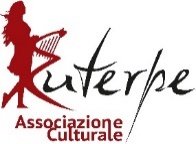 Nome/Cognome _________________________________________________________________Nato/a a ____________________________________________ il__________________________Residente in via _________________________________________________________________Città _____________________________ Cap ___________________Provincia______________Tel. ______________________________________ E-mail _______________________________Partecipo alla/e sezione/i:□ A – Poesia in italiano  □ B - Poesia in dialetto specificare dialetto: _________________________________________________)□ C - Poesia in Lingua Straniera specificare lingua: _________________________________________)□ D – Poesia religiosa□ E – Poesia D’amore□ F – Prosa poetica□ G – Libro edito di poesia□ H – Haiku□ I – Videopoesia□ L – Sperimentazioni poetiche e nuovi linguaggi		(    )  Corto Poesia [Teorizzazione A. Barracato / D. Matranga]		(    )  Dinanimismo [Teorizzazione Z. Ferrante]		(    )  Dittico poetico [Teorizzazione E. Marcuccio]□ M – Critica Letteraria□ N – Prefazione di Libro di Poesia□ O – Libro edito di saggistica sulla PoesiaAVVERTENZE IMPORTANTI – Si deve indicare:Per le sezioni A, B, C, D, E, F, H, L, M indicare il titolo delle opere, specificando vicino se sono EDITE o INEDITE e, nel caso di EDITE, dove sono precedentemente comparse. Per le sezioni G, O specificare il titolo del libro, casa editrice e anno. Per la sezione H essendo gli haiku privi di titolo, non dovrà essere indicato niente.Per la sezione I specificare il titolo della videopoesia e di eventuali nomi di regista, musiche e voce recitante. Musiche, canzoni, brani usati non devono essere iscritti/tutelati dalla SIAE.Per la sezione L barrare la relativa sottosezione o indicare, nello spazio bianco, a quale nuova tendenza, stile, avanguardia, genere ci si riferisce._______________________________________________________________________________________________________________________________________________________________________________________________________________________________________________________________________________________________________________________________________________________________________________________________________________________________________________________________________Data_____________________________________ Firma ___________________________________DICHIARAZIONE PER I PARTECIPANTI DI TUTTE LE SEZIONI□  Dichiaro che le opere non presentano in nessuna forma elementi che possano rimandare a una lettura, interpretazione, collegamento e/o richiamo a impostazioni ideologiche di tipo razziste, xenofobe, denigratorie, pornografiche, blasfeme, di offesa alla morale e al senso civico, d’incitamento all’odio o alla differenza e all’emarginazione, nonché di tipo politico, partitico o di ogni altra impostazione e fazione che possa richiamare un clima di violenza, lotta, incomprensione, intolleranza e insubordinazione.□ Dichiaro che i testi presentati sono frutto del mio unico ingegno e che sono l'unico responsabile sugli stessi sollevando EUTERPE APS da qualsivoglia problematica o disputa possa sorgere.□ Autorizzo EUTERPE APS a pubblicare in cartaceo i miei testi all’interno dell’opera antologica del Premio, qualora risultassi premiato, senza nulla avere a pretendere né ora né in futuro. □ Autorizzo Euterpe APS di Jesi (AN) al trattamento dei miei dati personali ai sensi della disciplina generale di tutela della privacy (D.Lgs n. 196/2003 e Regolamento Europeo 2016/679 - GDPR) allo scopo del concorso in oggetto e per future iniziative culturali. Data_____________________________________ Firma ___________________________________DICHIARAZIONE DA COMPILARE SOLO PER I PARTECIPANTI ALLA SEZIONE I – VIDEOPOESIA □   Dichiaro, sotto la mia unica responsabilità, di non aver fatto uso di brani, musiche, canzoni, melodie iscritte/tutelate dalla SIAE nella mia video-poesia. □   Dichiaro, sotto la mia unica responsabilità, di aver fatto uso, nell’elaborazione della video-poesia di immagini/video/suoni di mia proprietà o di dominio pubblico o, laddove abbia usufruito di materiali di terzi, di aver provveduto a richiedere relativa liberatoria degli autori per l’autorizzazione a usarli nell’elaborazione del video, sollevando l’Organizzazione da qualsiasi disputa possa nascere in merito all’attribuzione di paternità dei componenti della video-poesia.Data_______________________________	Firma ___________________________________La scheda si compone di nr. 2 pagine. È fondamentale che sia compilata in ogni spazio, pena l’esclusione.